Glenn lester B Libero				  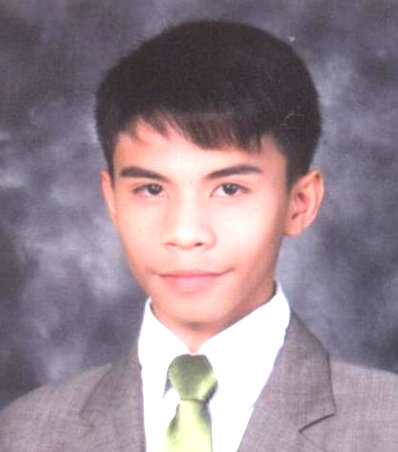 #10 Corazon St. Paliparan  Sto. Nino Marikina CityMobile no.0909-2474073Birthday: December 13,1993Email:glennlibero@yahoo.com	Website:www.poopsielibero.weebly.com								CAREER OBJECTIVESTo acquire a position in a reputable organization that will help me to develop my skills and gain impressive performance in the field of Business Administration. WORKING EXPERIENCELEMON GEN. MDSE            Factory staff                         August,2008-May,2009QUALIFICATIONSCan handle a variety of challenging taskAbility to work within a multicultural  environmentFlexible and Self MotivatedExcellent in analytical and interpersonal skillsProficient in Adobe Photoshop and Microsoft WordEDUCATIONAL BACKGROUND                       TERTIARY             Pamantasang Lunsod ng Marikina(PLMar)							   	Greenheights Subdivision, Concepcion Marikina city						Bachelor of Science in Business Administraton						              ( Present)	          SECONDARY	 Sta. Elena High School 										 W.Paz St. sta Elena Marikna City						`                                        2006-2009	      ELEMENTARY	 Marikina Elemantary School						                                                                           	                            Sta. Elena, Marikina City							                            2000-2006                   ORGANIZATION                                                             Center For Pop Music Philippines						                                         Member									                                         2007-2008   ACHIEVEMENTS                                                      Best in Arts(Singer of the year)Marikina elementary school.				CHARACTER REFERENCES                                                     Josielyn DP. Belalo-Marketing Supervisor								LEMON GENERAL MERCHANDISE									Antipolo City.								